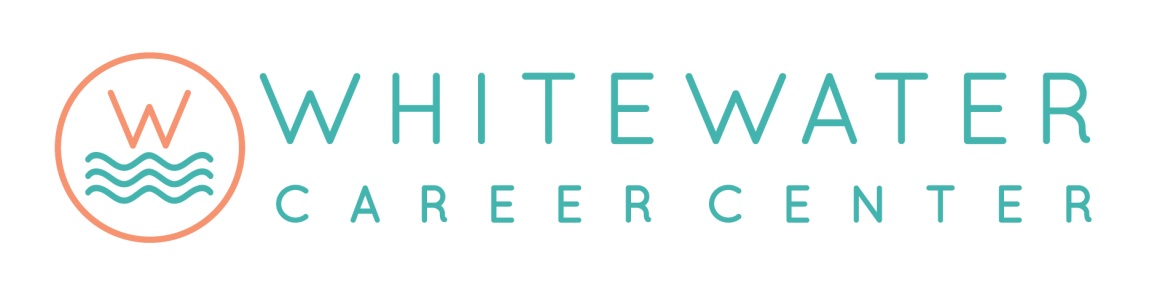 Points of Pride2015-16DUAL CREDITSDual credits earned by students increased by more than 20%.Students saved more than $300,000 on tuition and textbooks.Two new courses are planned for 2016-17.CERTIFICATIONSTwo new industry certifications were added in Information Technology.Two additional industry certifications are planned for 2016-17 in Information Technology.NATIONAL TECHNICAL HONOR SOCIETYThe WCC chapter was created.Twenty-eight students were inducted.SKILL CONTESTSTwo students were state champions at SkillsUSA – Automotive Refinishing and Technical Math.Two students placed first at the Midwest Welding Tournament in GMAW and Theory.REBRANDINGThe Career Center was rebranded with a new name and logo.The rebranding also includes a new website, two videos, a brochure, and a flyer.PROGRAMMINGThe Education Careers curriculum has been broadened to include elementary education.The Information Technology curriculum now includes expanded certification testing and devise repair, including phones, tablets, and laptops.The Automotive Technology program was recertified by ASE/NATEF until 2021.“ACCESS” PROGRAMSophomore students now have the opportunity to attend WCC through the new “Accelerated Career and Cooperative Education for Sophomore Students” program.Twenty-nine students are enrolled for 2016-17.FACILITIESWCC has increased security.Several instructional areas have been updated.The Harmony 3 student data management system has been implemented.GRANTSWCC has received 4 competitive grants for equipment and supplies.Grant amounts total $103,627.